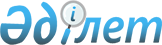 2019-2021 жылдарға арналған Көптогай ауылдық округ бюджетін бекіту туралы
					
			Мерзімі біткен
			
			
		
					Ақтөбе облысы Ойыл аудандық мәслихатының 2019 жылғы 4 қаңтардағы № 249 шешімі. Ақтөбе облысы Әділет департаментінің Ойыл аудандық Әділет басқармасында 2019 жылғы 10 қаңтарда № 3-11-157 болып тіркелді. Мерзімі өткендіктен қолданыс тоқтатылды
      Қазақстан Республикасының 2001 жылғы 23 қаңтардағы "Қазақстан Республикасындағы жергілікті мемлекеттік басқару және өзін-өзі басқару туралы" Заңының 6 бабына Қазақстан Республикасының 2008 жылғы 4 желтоқсандағы Бюджет Кодексінің 9-1 бабының 2-тармағына сәйкес, Ойыл аудандық мәслихаты ШЕШІМ ҚАБЫЛДАДЫ:
      1. 2019-2021 жылдарға Көптоғай атындағы ауылдық округ бюджеті тиісінше 1, 2 және 3 қосымшаларға сәйкес, оның ішінде 2019 жылға мынадай көлемдерде бекітілсін:
      1) кiрiстер                                                 46 510 мың теңге;
      оның ішінде:
      салықтық түсімдер                                           2 296 мың теңге;
      салықтық емес түсімдер                                     280 мың теңге;
      трансферттер түсімі                                           43 934 мың теңге;
      2) шығындар                                                 46 768,5 мың теңге;
      3) таза бюджеттік кредиттеу                               0 мың теңге;
      оның ішінде:
      бюджеттік кредиттер                                     0 мың теңге;
      бюджеттік кредиттерді өтеу                               0 мың теңге;
      4) қаржы активтерімен
      операциялар бойынша сальдо                               0 мың теңге;
      оның ішінде:
      қаржы активтерін сатып алу                               0 мың теңге;
      5) бюджет тапшылығы (профициті)                         -258,5 мың теңге;
      6) бюджет тапшылығын қаржыландыру
      (профицитін пайдалану)                                     258,5 мың теңге.
      Ескерту. 1 тармаққа өзгерістер енгізілді - Ақтөбе облысы Ойыл аудандық мәслихатының 08.04.2019 № 278 (01.01.2019 бастап қолданысқа енгізіледі); 29.05.2019 № 302 (01.01.2019 бастап қолданысқа енгізіледі); 09.08.2019 № 327 (01.01.2019 бастап қолданысқа енгізіледі) шешімдерімен.


      2. Ауылдық округ бюджетінің кірісіне есептелетін болып ескерілсін:
      жеке табыс салығы;
      жеке тұлғалардың мүлкіне салынатын салық;
      жер салығы;
      көлік құралдарына салық;
      мемлекет меншігіндегі мүлікті жалға беруден түсетін кірістер;
      басқа да салықтық емес түсiмдер.
      3. Қазақстан Республикасының 2018 жылдың 30 қарашасындағы "2019-2021 жылдарға арналған республикалық бюджет туралы" Заңының 8 бабына сәйкес белгіленгені мәліметке және басшылыққа алынсын:
      1) жалақының ең төмен мөлшері - 42 500 теңге;
      2) жәрдемақыларды және өзге де әлеуметтік төлемдерді есептеу, сондай-ақ Қазақстан Республикасының заңнамасына сәйкес айыппұл санкцияларын, салықтарды және басқа да төлемдерді қолдану үшін айлық есептік көрсеткіш - 2 525 теңге;
      3) базалық әлеуметтік төлемдердің мөлшерлерін есептеу үшін ең төмен күнкөріс деңгейінің шамасы - 29 698 теңге.
      4. 2019 жылға арналған ауылдық округ бюджетінде аудандық бюджеттен берілетін субвенция көлемі - 14 905 мың теңге сомасында ескерілсін.
      5. Мемлекеттік бюджет есебінен ұсталатын азаматтық қызметшілердің жекелеген санаттарының, ұйым қызметкерлерінің, мемлекеттік кәсіпорындар қызметкерлерінің ең төменгі жалақы мөлшерінің азаюына байланысты жалақысын арттыруға республикалық бюджеттен – 7 187 мың теңге;
      мемлекеттік әкімшілік қызметшілердің жекелеген санаттарының жалақысын көтеруге - 1300 мың теңге.
      Ескерту. 5 тармаққа өзгерістер енгізілді - Ақтөбе облысы Ойыл аудандық мәслихатының 29.05.2019 № 302 шешімімен (01.01.2019 бастап қолданысқа енгізіледі).


      6. Мектепке дейінгі білім беру ұйымдарында мемлекеттік білім беру тапсырысын іске асыруға облыстық бюджеттен - 1 100 мың теңге.
      7. Жергілікті бюджеттен трансферттер - 18 903 мың теңге.
      8. "Ойыл аудандық мәслихатының аппараты" мемлекеттік мекемесіне заңнамада белгіленген тәртіппен:
      1) осы шешімді Ойыл аудандық Әділет басқармасында мемлекеттік тіркеуді;
      2) осы шешімді Қазақстан Республикасы нормативтік құқықтық актілерінің электрондық түрдегі эталондық бақылау банкіне ресми жариялауға жіберуді қамтамасыз етсін.
      9. Осы шешім 2019 жылғы 1 қаңтардан бастап қолданысқа енгізіледі. 2019 жылға арналған Көптоғай ауылдық округ бюджеті
      Ескерту. 1 қосымша жаңа редакцияда - Ақтөбе облысы Ойыл аудандық мәслихатының 09.08.2019 № 327 шешімімен (01.01.2019 бастап қолданысқа енгізіледі). 2020 жылға арналған Көптоғай ауылдық округ бюджеті 2021 жылға арналған Көптоғай ауылдық округ бюджеті
					© 2012. Қазақстан Республикасы Әділет министрлігінің «Қазақстан Республикасының Заңнама және құқықтық ақпарат институты» ШЖҚ РМК
				
      Аудандық мәслихаттың 
сессия төрағасы: 

И. Бергалиев

      Аудандық мәслихат хатшысы: 

Б. Бисекенов
Аудандық мәслихаттың 2019 жылғы 4 қаңтардағы № 249 шешіміне 1 қосымша
санаты
санаты
санаты
санаты
сомасы 
(мың теңге)
сыныбы
сыныбы
сыныбы
сомасы 
(мың теңге)
Кіші сыныбы
Кіші сыныбы
сомасы 
(мың теңге)
Атауы
сомасы 
(мың теңге)
1. Кірістер
46510,0
1
Салықтық түсімдер
2296,0
01
Табыс салығы
605,0
2
Жеке табыс салығы
605,0
04
Меншікке салынатын салықтар
1691,0
1
Мүлікке салынатын салықтар
76,0
3
Жер салығы
95,0
4
Көлік құралдарына салынатын салық
1520,0
2
Салықтық емес түсімдер
280,0
01
Мемлекеттік меншіктен түсетін кірістер
260,0
5
Мемлекет меншігіндегі мүлікті жалға беруден түсетін кірістер
260,0
06
Басқа да салықтық емес түсiмдер
20,0
1
Басқа да салықтық емес түсiмдер
20,0
4
Трансферттердің түсімдері
43934,0
02
Мемлекеттік басқарудың жоғары тұрған органдарынан түсетін трансферттер
43934,0
3
Аудандардың (облыстық маңызы бар қаланың) бюджетінен трансферттер
43934,0
функционалдық топ
функционалдық топ
функционалдық топ
функционалдық топ
функционалдық топ
сомасы 
(мың теңге)
функционалдық кіші топ
функционалдық кіші топ
функционалдық кіші топ
функционалдық кіші топ
сомасы 
(мың теңге)
Бюджеттік бағдарламалардың әкiмшiсі
Бюджеттік бағдарламалардың әкiмшiсі
Бюджеттік бағдарламалардың әкiмшiсі
сомасы 
(мың теңге)
бағдарлама
бағдарлама
сомасы 
(мың теңге)
Атауы
сомасы 
(мың теңге)
ІІ. Шығындар
46768,5
01
Жалпы сипаттағы мемлекеттiк қызметтер
18570,0
1
Мемлекеттiк басқарудың жалпы функцияларын орындайтын өкiлдi, атқарушы және басқа органдар
18570,0
124
Аудандық маңызы бар қала, ауыл, кент, ауылдық округ әкімінің аппараты 
18570,0
001
Аудандық маңызы бар қала, ауыл, кент, ауылдық округ әкімінің қызметін қамтамасыз ету жөніндегі қызметтер
17470,0
032
Ведомстволық бағыныстағы мемлекеттік мекемелер мен ұйымдардың күрделі шығыстары
1100,0
04
Бiлiм беру
24571,0
1
Мектепке дейiнгi тәрбие және оқыту
24571,0
124
Аудандық маңызы бар қала, ауыл, кент, ауылдық округ әкімінің аппараты 
24571,0
004
Мектепке дейінгі тәрбиелеу және оқыту және мектепке дейінгі тәрбиелеу және оқыту ұйымдарында медициналық қызмет көрсетуді ұйымдастыру
24571,0
07
Тұрғын үй-коммуналдық шаруашылық
2103,5
3
Елді-мекендерді көркейту
2103,5
124
Аудандық маңызы бар қала, ауыл, кент, ауылдық округ әкімінің аппараты 
2103,5
008
Елді мекендердегі көшелерді жарықтандыру
755,0
009
Елді мекендердің санитариясын қамтамасыз ету
380,0
010
Жерлеу орындарын ұстау және туыстары жоқ адамдарды жерлеу
60,0
011
Елді мекендерді абаттандыру мен көгалдандыру
908,5
12
Көлік және коммуникация
1524,0
1
Автомобиль көлігі
1524,0
124
Аудандық маңызы бар қала, ауыл, кент, ауылдық округ әкімінің аппараты
1524,0
013
Аудандық маңызы бар қалаларда, ауылдарда, кенттерде, ауылдық округтерде автомобиль жолдарының жұмыс істеуін қамтамасыз ету
1524,0
15
Трансферттер
0,0
1
Трансферттер
0,0
124
Аудандық маңызы бар қала, ауыл, кент, ауылдық округ әкімінің аппараты 
0,0
ІІІ. Таза бюджеттік кредит беру
0,0
IV. Қаржы активтерімен жасалатын операциялар бойынша сальдо
0,0
V. Бюджет (профициті) тапшылығы
-258,5
VI. Бюджет тапшылығын қаржыландыру (профицитін пайдалану) 
258,5
08
Бюджет қаражатының пайдаланылатын қалдықтары
258,5
01
Бюджет қаражаты қалдықтары
258,5
1
1
Бюджет қаражатының бос қалдықтары
258,5Аудандық мәслихаттың 2019 жылғы 4 қаңтардағы № 249 шешіміне 2 қосымша
санаты
санаты
санаты
санаты
сомасы 
(мың теңге)
сыныбы
сыныбы
сыныбы
сомасы 
(мың теңге)
кіші сыныбы
кіші сыныбы
сомасы 
(мың теңге)
Атауы
сомасы 
(мың теңге)
1. Кірістер
36711
1
Салықтық түсімдер
2351
01
Табыс салығы
660
2
Жеке табыс салығы
660
04
Меншікке салынатын салықтар
1691
1
Мүлікке салынатын салықтар
76
3
Жер салығы
95
4
Көлік құралдарына салынатын салық
1520
2
Салықтық емес түсімдер
280
01
Мемлекеттік меншіктен түсетін кірістер
260
5
Мемлекет меншігіндегі мүлікті жалға беруден түсетін кірістер
260
06
Басқа да салықтық емес түсiмдер
20
1
Басқа да салықтық емес түсiмдер
20
4
Трансферттердің түсімдері
34080
02
Мемлекеттік басқарудың жоғары тұрған органдарынан түсетін трансферттер
34080
3
Аудандардың (облыстық маңызы бар қаланың) бюджетінен трансферттер
34080
функционалдық топ
функционалдық топ
функционалдық топ
функционалдық топ
функционалдық топ
сомасы 
(мың теңге)
функционалдық кіші топ
функционалдық кіші топ
функционалдық кіші топ
функционалдық кіші топ
сомасы 
(мың теңге)
бюджеттік бағдарламалардың әкiмшiсі
бюджеттік бағдарламалардың әкiмшiсі
бюджеттік бағдарламалардың әкiмшiсі
сомасы 
(мың теңге)
бағдарлама
бағдарлама
сомасы 
(мың теңге)
Атауы
сомасы 
(мың теңге)
ІІ. Шығындар
36711
01
Жалпы сипаттағы мемлекеттiк қызметтер
14798
1
Мемлекеттiк басқарудың жалпы функцияларын орындайтын өкiлдi, атқарушы және басқа органдар
14798
124
Аудандық маңызы бар қала, ауыл, кент, ауылдық округ әкімінің аппараты
14798
001
Аудандық маңызы бар қала, ауыл, кент, ауылдық округ әкімінің қызметін қамтамасыз ету жөніндегі қызметтер
14798
04
Бiлiм беру
18903
1
Мектепке дейiнгi тәрбие және оқыту
18903
124
Аудандық маңызы бар қала, ауыл, кент, ауылдық округ әкімінің аппараты
18903
004
Мектепке дейінгі тәрбиелеу және оқыту және мектепке дейінгі тәрбиелеу және оқыту ұйымдарында медициналық қызмет көрсетуді ұйымдастыру
18903
07
Тұрғын үй-коммуналдық шаруашылық
3010
3
Елді-мекендерді көркейту
3010
124
Аудандықмаңызы бар қала, ауыл, кент, ауылдық округ әкімінің аппараты
3010
008
Елді мекендердегі көшелерді жарықтандыру
1650
009
Елді мекендердің санитариясын қамтамасыз ету
400
010
Жерлеу орындарын ұстау және туыстары жоқ адамдарды жерлеу
60
011
Елді мекендерді абаттандыру мен көгалдандыру
900
15
Трансферттер
0
1
Трансферттер
0
124
Аудандықмаңызы бар қала, ауыл, кент, ауылдық округ әкімінің аппараты
0
V. Бюджет тапшылығы (профициті)
0
VI. Бюджет тапшылығынқаржыландыру (профицитінпайдалану)
0Аудандық мәслихаттың 2019 жылғы 4 қаңтардағы № 249 шешіміне 3 қосымша
санаты
санаты
санаты
санаты
сомасы 
(мың теңге)
сыныбы
сыныбы
сыныбы
сомасы 
(мың теңге)
кіші сыныбы
кіші сыныбы
сомасы 
(мың теңге)
Атауы
сомасы 
(мың теңге)
1. Кірістер
36554
1
Салықтық түсімдер
2456
01
Табыс салығы
660
2
Жеке табыс салығы
660
04
Меншікке салынатын салықтар
1796
1
Мүлікке салынатын салықтар
78
3
Жерсалығы
98
4
Көлік құралдарына салынатын салық
1620
2
Салықтық емес түсімдер
280
01
Мемлекеттік меншіктен түсетін кірістер
260
5
Мемлекет меншігіндегі мүлікті жалға беруден түсетін кірістер
260
06
Басқа да салықтықеместүсiмдер
20
1
Басқа да салықтық емес түсiмдер
20
4
Трансферттердің түсімдері
33818
02
Мемлекеттік басқарудың жоғары тұрған органдарынан түсетін трансферттер
33818
3
Аудандардың (облыстық маңызы бар қаланың) бюджетінен трансферттер
33818
функционалдық топ
функционалдық топ
функционалдық топ
функционалдық топ
функционалдық топ
сомасы 
(мың теңге)
функционалдық кіші топ
функционалдық кіші топ
функционалдық кіші топ
функционалдық кіші топ
сомасы 
(мың теңге)
бюджеттік бағдарламалардың әкiмшiсі
бюджеттік бағдарламалардың әкiмшiсі
бюджеттік бағдарламалардың әкiмшiсі
сомасы 
(мың теңге)
бағдарлама
бағдарлама
сомасы 
(мың теңге)
Атауы
сомасы 
(мың теңге)
ІІ. Шығындар
36554
01
Жалпы сипаттағы мемлекеттiк қызметтер
14641
1
Мемлекеттiк басқарудың жалпы функцияларын орындайтын өкiлдi, атқарушы және басқа органдар
14641
124
Аудандық маңызы бар қала, ауыл, кент, ауылдық округ әкімінің аппараты
14641
001
Аудандық маңызы бар қала, ауыл, кент, ауылдық округ әкімінің қызметін қамтамасыз ету жөніндегі қызметтер
14641
04
Бiлiм беру
18903
1
Мектепке дейiнгi тәрбие және оқыту
18903
124
Аудандық маңызы бар қала, ауыл, кент, ауылдық округ әкімінің аппараты
18903
004
Мектепке дейінгі тәрбиелеу және оқыту және мектепке дейінгі тәрбиелеу және оқыту ұйымдарында медициналық қызмет көрсетуді ұйымдастыру
18903
07
Тұрғын үй-коммуналдық шаруашылық
3010
3
Елді-мекендердікөркейту
3010
124
Аудандық маңызы бар қала, ауыл, кент, ауылдық округ әкімінің аппараты
3010
008
Елді-мекендердегі көшелерді жарықтандыру
1650
009
Елді-мекендердің санитариясын қамтамасыз ету
400
010
Жерлеу орындарын ұстау және туыстары жоқ адамдарды жерлеу
60
011
Елді-мекендерді абаттандыру мен көгалдандыру
900
15
Трансферттер
0
1
Трансферттер
0
124
Аудандық маңызы бар қала, ауыл, кент, ауылдық округ әкімінің аппараты
0
V. Бюджет тапшылығы (профициті)
0
VI. Бюджет тапшылығын қаржыландыру (профицитінпайдалану)
0